.Intro: 16 count intro (app. 19 secs. into track). Start with weight on R foot#2 Restarts: On wall 6 and 10. See bottom of page for detailed description[1 – 8] ½ L back sweep, behind side cross, side rock ¼ L, fwd R, walk L, step ½ L X 2[9 – 16] ¼ L into R basic, vine ¼ L, Monterey ½ R with sweep, 1/8 R walk, run R L[17 – 24] Rock R fwd, 1 1/8 R, cross, R basic, side L, R back rock[25 – 32] Fwd R, step ¼ R, cross, back ½ L, fwd R, L mambo step fwd, R back rockSTART AGAIN… and ENJOY!#Restarts: 2 restarts:No. 1 happens on wall 6 (starts at 3:00), after 24 counts, now facing 9:00.No. 2 happens on wall 10 (starts at 6:00). This one also happens after 24 counts, now facing 12:00Ending Happens after 24 counts on wall 12, now facing 9:00. Turn ¼ R fwd on R to face 12:00.Contact ~ Niels Poulsen (niels@love-to-dance.dk) & Simon Ward (bellychops@hotmail.com)Don't Let The Sun Go Down!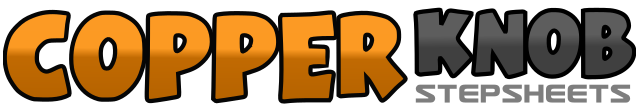 .......Count:32Wall:4Level:Intermediate NC.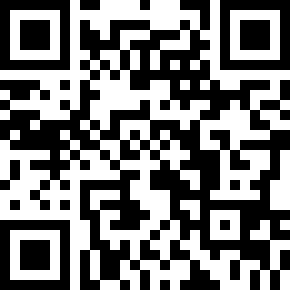 Choreographer:Niels Poulsen (DK) & Simon Ward (AUS) - May 2015Niels Poulsen (DK) & Simon Ward (AUS) - May 2015Niels Poulsen (DK) & Simon Ward (AUS) - May 2015Niels Poulsen (DK) & Simon Ward (AUS) - May 2015Niels Poulsen (DK) & Simon Ward (AUS) - May 2015.Music:Don't Let the Sun Go Down On Me - George Michael & Elton John : (iTunes)Don't Let the Sun Go Down On Me - George Michael & Elton John : (iTunes)Don't Let the Sun Go Down On Me - George Michael & Elton John : (iTunes)Don't Let the Sun Go Down On Me - George Michael & Elton John : (iTunes)Don't Let the Sun Go Down On Me - George Michael & Elton John : (iTunes)........1Turn ½ L stepping back on R and sweeping L to L side (1) 6:002&3Cross L behind R (2), step R to R side (&), cross L over R (3) 6:004&5Rock R to R side (4), recover onto L turning ¼ L (&), step fwd on R (5) 3:006Walk fwd on L opening up in body to R side to prepare for the next turn (6) 3:007&8&Step fwd on R (7), turn ½ L onto L (&), step fwd on R (8), turn ½ L onto L (6) 3:001 – 2&Turn ¼ L stepping R a big step to R side (1), step L behind R (2), cross R over L (&) 12:003 – 4&Step L to L side (3), cross R behind L (4), turn ¼ L stepping fwd on L (&) 9:005 – 7Point R to R side (5), turn ½ R on L stepping R slightly fwd and sweeping L fwd (6), turn 1/8 R walking L fwd (7) 4:308&Run fwd on R (8), run fwd on L (&) 4:301 – 2Rock fwd on R (1), recover back on L (2) 4:303&4&Turn 3/8 R stepping R fwd (3), turn ½ R stepping back on L (&), turn ¼ R stepping R to R side (4), cross L over R (&) 6:005 – 6&Step R a big step to R side (5), step L behind R (6), cross R over L (&) 6:007 – 8&Step L a big step to L side (7), rock back on R (8), recover fwd to L (&) * 2 restarts here 6:001Step fwd on R (1) 6:002&3Step fwd on L (2), turn ¼ R onto R (&), cross L over R (3) 9:004&5Step back on R starting to turn ½ L (4), finish ½ L stepping fwd on L (&), step fwd on R (5) 3:006&7Rock fwd on L (6), recover back on R (&), step back on L dragging R towards L (7) 3:008&Rock back on R (8), recover fwd to L (&) 3:00